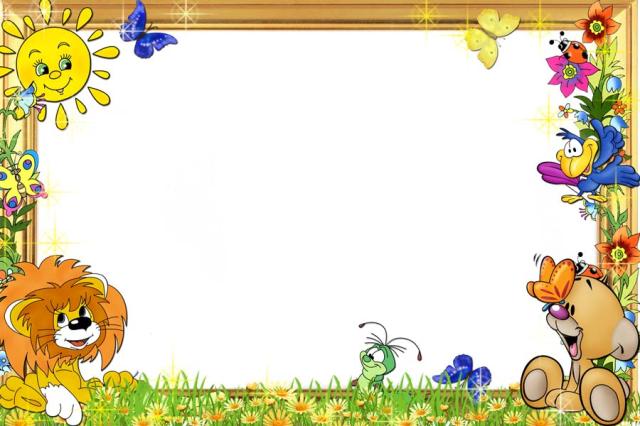 КОНСПЕКТ ЗАНЯТИЕПО РАЗВИТИЮ РЕЧИВ I МЛАДШЕЙ ГРУППЕНА ТЕМУ:"НОСИТ ОДУВАНЧИКЖЕЛТЫЙ САРАФАНЧИК!"                                                                                                        выполнила:                                                                                                        воспитатель                                                                                                       КЛИМОВА Е.В.ЦЕЛЬ:-учить детей отвечать на вопросы воспитателя;	-закреплять произношение звука "ж";-учить произносить слова с разной силой голоса и в разном темпе;-вызвать интерес к окружающему миру, формировать реалистические представления о природе;-расширить у детей знания и представления об одуванчике, его внешнем виде, местах произрастания; -обогащать словарный запас, развивать связную речь детей;-активизировать внимание и память детей;- совершенствовать умение выразительно читать наизусть стихотворение;- развивать общую и мелкую моторику;- воспитывать бережное отношение и любовь к природе;ХОД ЗАНЯТИЯ:В: Ребята! Вы умеете разгадывать загадки?Д: Да!В: Я проснулся, улыбнулся-Вот пушистый я какой!Ах, боюсь, что разлечусь я -Тише ветер луговой!Д: Одуванчик!В: Правильно! Одуванчик - многолетнее травянистое растение, высотой от десяти до двадцати сантиметров. Одуванчик называют "эликсиром жизни" , потому что целебные свойства имеют все части этого полезного растения: цветки, корни, листья.Из цветков одуванчика варят варенье.Цветок одуванчика - это множество маленьких тесно прижавшихся друг к другу цветочков. Если цветок понюхать, нос станет желтым. Это пыльца - мелкий порошок, необходимый для опыления и образования семян. Внутри цветка находится нектар.Одуванчик называют еще "цветок солнца".Перед дождем одуванчики закрываются, а в ненастную погоду не открываются. Так одуванчики берегут пыльцу. Поэтому, если в небе солнце, а цветки одуванчика закрываются, - будет дождь. И наоборот: небо хмурится, по небу плывут тучи, а цветки одуванчика открыты - дождя не будет.У него мощный корень, похожий на длинный стержень.В: Ребята! Когда расцветает одуванчик?Д: В мае!В: Правильно! Выйдешь на луг, и, кажется, будто солнечные лучи расплескались золотыми брызгами. В: К лету одуванчики становятся  белыми. Это семена- парашютики меняют цвет одуванчика.В: Ребята, сейчас я вам расскажу «Как появились одуванчики»Как появились одуванчикиШла по городу Весна, Кошелёк несла она. Краски яркие и кисти Нужно было ей купить. Приоткрыла кошелёк,     А монетки Скок, скок, скок!Раскатились, убежали, Одуванчиками стали. ФИЗМИНУТКАВ: Ребята! Представьте себе, что вы одуванчики, и над вами зажужжали пчелы.(Дети - воображаемые цветы)В: Как зажужжали пчелы?Д: Ж-ж-ж-ж-ж-ж-ж.В: Жу-жу-жу, жу-жу-жу,На цветочке я сижу,На цветочке я сижу,Весной и летом я жужжу.Дети все вместе произносят слова стихотворения - чистоговорки, четко произнося слова. Затем воспитатель по отдельности с несколькими детьми проговаривает слова с разной силой голоса, с разным темпом речи.В: Ребята! Где вы встречали это маленькое золотое солнышко?Д: В огородах, садах, вблизи домов, по обочинам,  на лугах и полянах.В: Верно! Одуванчик очень неприхотливое, выносливое растение. Оно прекрасно себя чувствует на любой почве.В: Ребята! Вы знаете стихотворение об одуванчике?Д: Глазок золотой,Умытый росой,В небо синее глядитИ за солнышком следит!Стоит солнышку нахмурится -Золотой глазок прищурится.У реки - зеленый луг,Одуванчики вокругРосами умылись,Дружно приоткрылись.Как фонарики горят:"На часах ровно пять,Можете еще поспать!"Ярко - желтый одуванчик!Ты зачем сменил кафтанчик?Был красивым, молодым,Стал, как дедушка, седым!Воспитатель выкладывает картинки с изображением одуванчиков.В: Ребята! Посмотрите, какие красивые одуванчики! Какого они цвета?Д: Желтого!В: Ребята! На какую геометрическую фигуру похож одуванчик?Д: На круг!В: Правильно! Представьте себе, что вы вышли гулять в лес, в сад, на луг и сорвали одуванчики... Что произойдет?  Как вы думаете, что можно сделать, чтобы сохранить эту красоту?Д: Нельзя рвать цветы?В: Верно! Одуванчиками можно любоваться. А как?Д: Смотреть на них, Наблюдать за ними, вдыхать их запах.В: Правильно! Какие вы молодцы! Как много интересного и любопытного мы сегодня узнали про одуванчик! Я предлагаю  нарисовать каждому из вас свой одуванчик.Воспитатель читает стихотворение.ЕСЛИ Я СОРВУ ЦВЕТОК,ЕСЛИ ТЫ СОРВЕШЬ ЦВЕТОК,ЕСЛИ МЫ СОРВЕМ ЦВЕТЫ,ТО ОКАЖУТСЯ ПУСТЫИ ДЕРЕВЬЯ, И КУСТЫ.И НЕ БУДЕТ ДОБРОТЫ.И НЕ БУДЕТ КРАСОТЫ,ЕСЛИ ТОЛЬКО Я И ТЫ.Воспитатель раздает на каждого ребенка чистые альбомные листы и цветные карандаши. Воспитатель напоминает последовательность рисования одуванчика: стебель, листья, цветок. Воспитатель напоминает как правильно держать карандаш в руке.Воспитатель оказывает индивидуальную помощь, поощряя, одобряя их старания. В: Ребята! Какие красивые одуванчики вы нарисовали. Молодцы! Из ваших прекрасных работ мы создадим выставку "Одуванчик золотой, солнышка сынок родной!", чтобы родители смогли посмотреть и полюбоваться вашим творчеством.